Lisa 1	Juhtkonna esitiskirja näidis [Ettevõtte blanketil]Juhtkonna esitiskiri [audiitorettevõtja nimi][aadress][kuupäev (mitte hilisem kui VA aruande kuupäev)]Käesolev kiri on esitatud seoses [majandusüksuse nimi] pakendiregistrisse esitatavate andmete kontrolliga, mille eesmärgiks on avaldada vandeaudiitori kokkuvõte selle kohta, kas 01.01-31.12.201X kalendriaasta jooksul on pakendiregistrisse esitatud korrektsed andmed.Kinnitame oma parimate teadmiste ja veendumuste kohaselt, olles teinud selliseid järelepärimisi, nagu me pidasime vajalikuks asjakohase informatsiooni kogumiseks, et:Pakendiregistrile esitatavate andmete osasoleme pidanud pakendimaterjali massi üle pidevat arvestust pakendi ja pakendimaterjali liikide kaupa nagu on nõutud Pakendiseaduse §-s 3.säilitame vähemalt seitse aastat asjakohaseid algdokumente ja nende alusel koostatud koondandmeid. Asjakohased algdokumendid on järgmised:pakendi tootmist, müüki, sissevedu ja väljavedu käsitlevad raamatupidamise algdokumendid;pakendatud kauba müüki, sissevedu ja väljavedu käsitlevad dokumendid;pakendi soetamist tõendavad dokumendid;pakendit ja pakendijäätmeid taaskasutavate ettevõtjate väljastatud raamatupidamise algdokumendid, vastuvõtudokumendid, aktid ja kirjalikku taasesitamist võimaldaval viisil taaskasutamise tõendid;tolli aktsepteeritud tollideklaratsioonid ning Euroopa Parlamendi ja nõukogu määruse (EÜ) nr 1013/2006 kohased saatedokumendid pakendi, pakendatud kauba ning pakendijäätmete sisse- ja väljaveo kohta.oleme koostanud asjakohase sise-eeskirja pakendiandmete üle arvestuse pidamisekspakendiettevõtja / taaskasutusorganisatsiooni tegevus on kooskõlas sise-eeskirjagapakendiettevõtjana, kes laseb turule pakendatud kaupa ega ole kohustusi üle andnud taaskasutusorganisatsioonile, esitame kalendriaasta kohta pakendiregistrisse kandmiseks järgmised audiitori kontrollitud andmed pakendi ja pakendimaterjali liikide kaupa, sealhulgas eraldi pakendiaktsiisi seaduses sätestatud pakendite osas:korduskasutuspakendi mass;turule lastud kauba pakendi mass;andmed pakendijäätmete taaskasutamise kohta.pakendiettevõtjana, kes on oma kohustused vastavalt PakS § 16 lõikele 2 üle andnud taaskasutusorganisatsioonile, esitame asjakohased andmed kalendriaasta kohta taaskasutusorganisatsioonile.Taaskasutusorganisatsioonina esitame kalendriaasta kohta pakendiregistrisse kandmiseks PakS paragrahvi 24 lõike 4 punktides 1 ja 2 nimetatud andmed iga temale kohustused üle andnud pakendiettevõtja kohta ja punktis 3 nimetatud andmed koondandmetena.........Antud informatsiooni osasOleme andnud teile: ligipääsu kogu meile teadaolevale informatsioonile, mis on relevantne pakendiarvestuse pidamise suhtes, nagu andmed, dokumendid ja muud asjaolud;täiendava informatsiooni, mida te olete meilt taotlenud pakendiregistrile esitatavate andmete kontrolli eesmärgil; japiiramatu juurdepääsu neile isikutele Majandusüksuses, kellelt te pidasite vajalikuks hankida antud töövõtus vajalikku tõendusmaterjali.Kõik tehingud on arvestusregistrites kajastatud.Oleme avalikustanud teile kogu informatsiooni seoses pettuse või kahtlustatava pettusega, millest oleme teadlikud ja mis mõjutab Majandusüksuse pakendiarvestust ja hõlmab: juhtkonda;töötajaid; võiteisi, kui pettusel võiks olla oluline mõju pakendiregistrile esitatavate andmete osas. Oleme avalikustanud teile kogu informatsiooni seoses väidetega pettuse või kahtlustatava pettuse kohta, mis mõjutab Majandusüksuse pakendiarvestust ja millest on teada andnud töötajad, endised töötajad, analüütikud, järelevalveorganid või teised.Oleme avalikustanud teile kõik teadaolevad juhtumid antud töövõtu osas asjakohaste seadustega ja regulatsioonidega (nt Pakendiseadus, Pakendiaktsiisiseadus) mittevastavuse või kahtlustatava mittevastavuse kohta, mille mõju tuleb arvesse andmete esitamisel pakendiregistrisse..........[Esitiskirja allkirjastavad kõik tegevjuhtkonna liikmed, sh raamatupidamist korraldav(ad) isik(ud)] 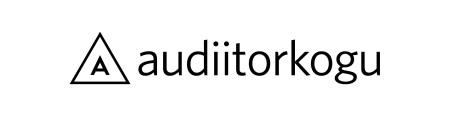 